Дети: младшей группы  «Сказка»Воспитатель: Клименко Е.А.                       Проект «Огород на окне»Актуальность: Дети младшего дошкольного возраста в недостаточной степени имеют представления о растениях, о том, где они растут, о необходимых условиях их роста, их интерес к познавательно-исследовательской деятельности недостаточно развит. Исследовательская, поисковая активность – естественное состояние ребенка, он настроен на познание мира. Исследовать, открывать, изучать – значит сделать шаг в неизведанное и непознанное.Тема проекта: выбрана с учетом возрастных особенностей детей младшего возраста и объема информации, которая может быть ими воспринята. Это детский исследовательский проект ориентирован на приобретение детьми опыта собственной опытно - исследовательской деятельности, осознание детьми своих интересов, формирование умений их реализовывать, приобретение и применение детьми новых знаний в жизни.Цель проекта: формирование экологической культуры у детей, создание условий для познавательного развития детей.Задачи проекта:x       Обогащение и расширение представлений детей о растениях. Как можно вырастить лук,     укроп, салат на окне?x       Способствовать формированию у детей представление о росте и развитии растений.x       Закрепление навыков ухода за растениями.x       Развивать интерес к развитию и росту растений.x       Обогащение развивающей среды групп.x       Развитие познавательного интереса к природе.x       Развитие коммуникативных навыков, навыков взаимодействия и сотрудничества.x       Развитие познавательных интересов.x       Воспитывать любознательность и наблюдательность.Вид проекта: познавательно - исследовательский.Время реализации проекта: 1 месяц.Участники проекта: воспитатель, дети 2 младшей группы.Предполагаемый результат: Из семечки, луковицы, зернышка можно вырастить растение. Создав огород на окне, мы вырастим лук, укроп, салат. У детей появится интерес к растениям. Они смогут различать некоторые виды растений, узнают много интересного из жизни растений, исследуют опытным путем условия, необходимые для их роста. Дети научатся вести наблюдения и делать первые выводы. Практической деятельностью является непосредственное участие детей в посеве и уходе за растениями. Приобщение к посильному труду по уходу за растениями – это, прежде всего развитие таких качеств, как ответственность за выполнение поручения, за полученный результат, обязательность, целеустремленность.Формы реализации проекта:                                                                    Наблюдения, организованная деятельность, беседы с рассматриванием картинок, чтение художественной литературы, продуктивная деятельность, просмотр мультфильмов, дидактические, подвижные игры.Оборудование и материалы для посадки растений и ухода за ними: ящики с землей, семена, луковицы растений, совочки, лейки с водой, грабельки, таблички с указателями растений.Этапы реализации проекта:I этап – подготовительныйx       Диагностирование детей, анализ полученных результатов;x       Определение цели, задач проекта, сроков реализации, предполагаемого результата.x       Подбор методической, научно-популярной и художественной литературы, иллюстративного и дидактического материала по данной теме, оборудования для проведения экспериментальной работы.x       Составление плана работы над проектом.x       Определение времени в режиме дня группы для реализации проекта.II этап реализация проектаx       Познавательная деятельность:         Знакомство детей с алгоритмом по уходу за растениями.Беседы с детьми «Что такое огород и что на нём растёт»,         «Какие растения можно вырастить на подоконнике»,                                                « Нуждается ли растение в уходе человеком».  Рассматривание иллюстраций, картинок предполагаемых            посадочных культур.x       Трудовая деятельность:     Подготовка земли, материала для посадки.Посадка семян укропа, салата и луковиц лука.    Полив и уход за растениями на «огороде».x        Наблюдения:Наблюдение за появлением и ростом первых ростков.Наблюдения за ростом корневой системы лука, в прозрачном посадочном контейнере.«Земля – какая она». Цель: выявить свойства земли (имеет вес, черного цвета, сыпучая)         «Семена растений отличаются друг от друга».Цель: выявить  внешние отличия семян друг от друга. Семена салата и укропа.«Земля и растение».Цель: Выявить насколько земля необходима для роста растений.«Вода и растения». Цель: Выявить насколько вода необходима для прорастания фасоли и роста растений.x       Разучивание потешек, пословиц, поговорок, песен, связанных с огородом, овощами и фруктами.x       Чтение художественной литературы:Чтение русской народной сказки «Репка», стихотворения С. В. Михалкова «Овощи», В. Коркина «Что растет у нас на грядке? ».  Барто «Морковный сок», русской народной сказки «Вершки и корешки» Дидактические игры: «Вершки и корешки»x       Просмотр и обсуждение мультфильма «Лунтик. Лук»,                                   «Маша и медведь. Витамин роста».x       Дидактические игры:    «Что растет на огороде», «Четвертый лишний», «Найди пару»,«Собери из частей целое», «Вершки и корешки»,                                                  «Что сначала что потом».        Игра малой подвижности «Огород у нас в порядке».x       Консультация для родителей «Витамины с грядки».III этап заключительный проектаИтоговая беседа с детьми «Урожай с нашей грядки».Продукты проекта:x       Практические разработки материала по теме проекта.x       Пополнение уголка по познавательно-исследовательской деятельности.x       Дидактические игры.x       Урожай в огороде на окне (укроп, салат, лук).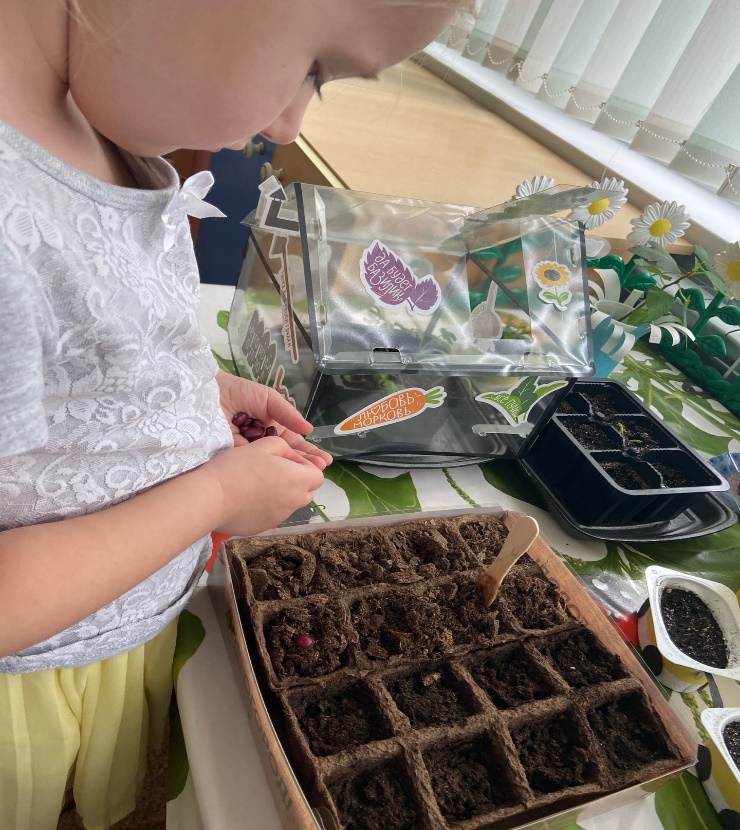 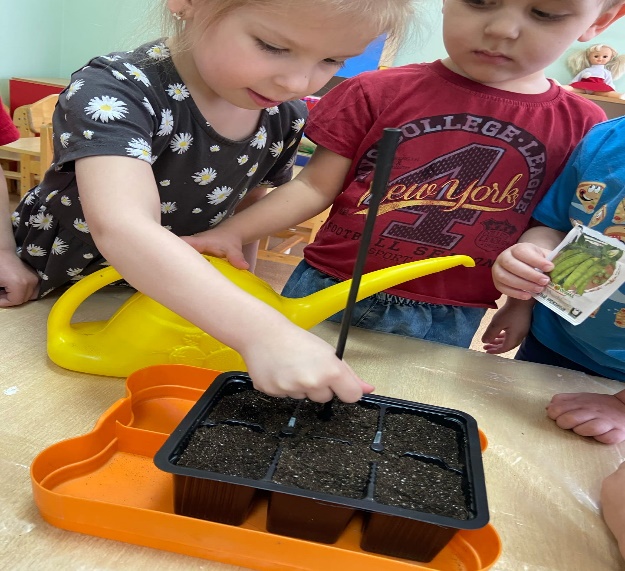 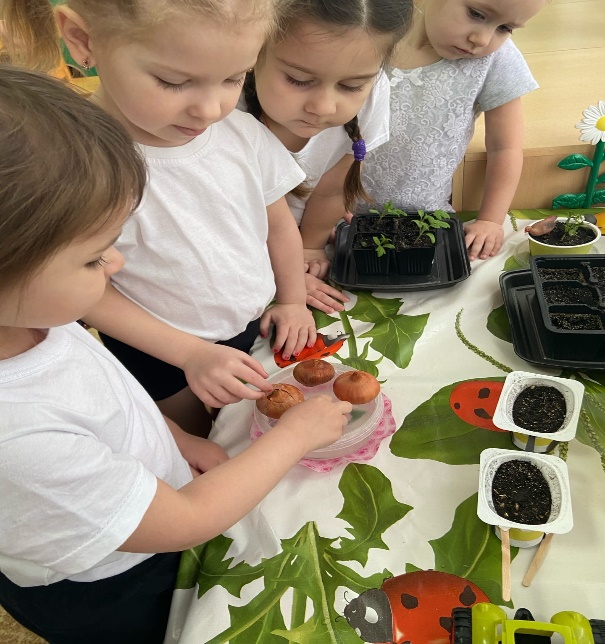 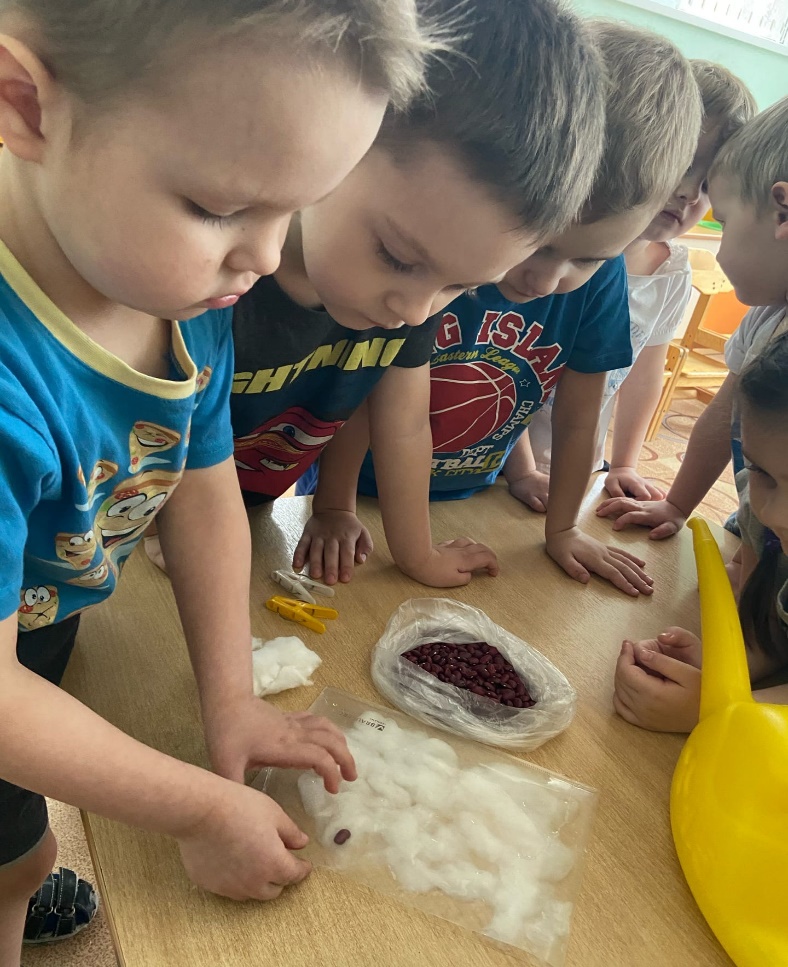  Эксперимент проращивание лука и фасоли .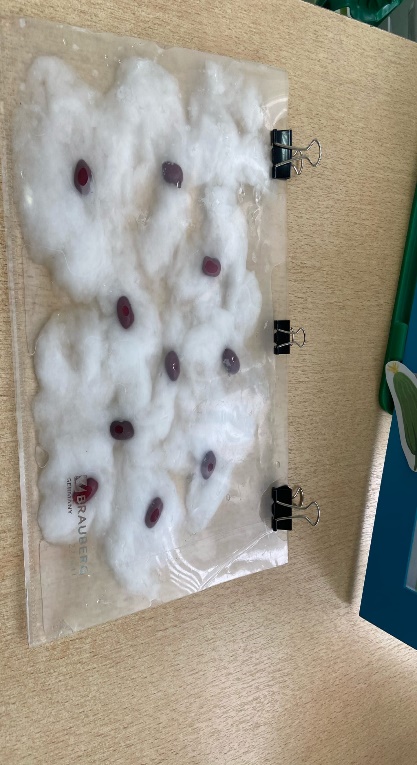 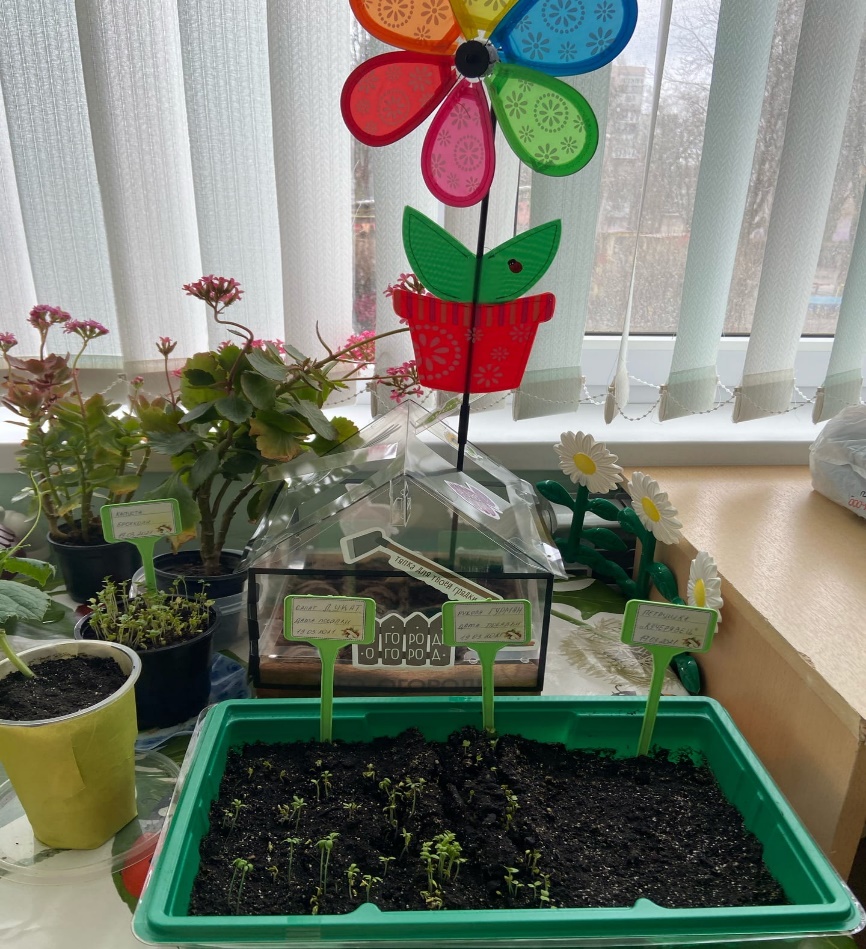 